FEUILLE D’INSCRIPTIONTour gardois jeune OBC Nîmes  - 1er février 2020CLUB :		______	SIGLE DU CLUB :________	Nom et adresse du responsable :					Téléphone : 	______       Mobile : 	          E.mail. 		_____________________ Inscriptions avant le 24 janvier 2020	 Informations complémentaires à la même adresse mailà renvoyer à :	Nombre de Joueurs inscrits		x 7,00 €  soit        €Olympique Badminton Club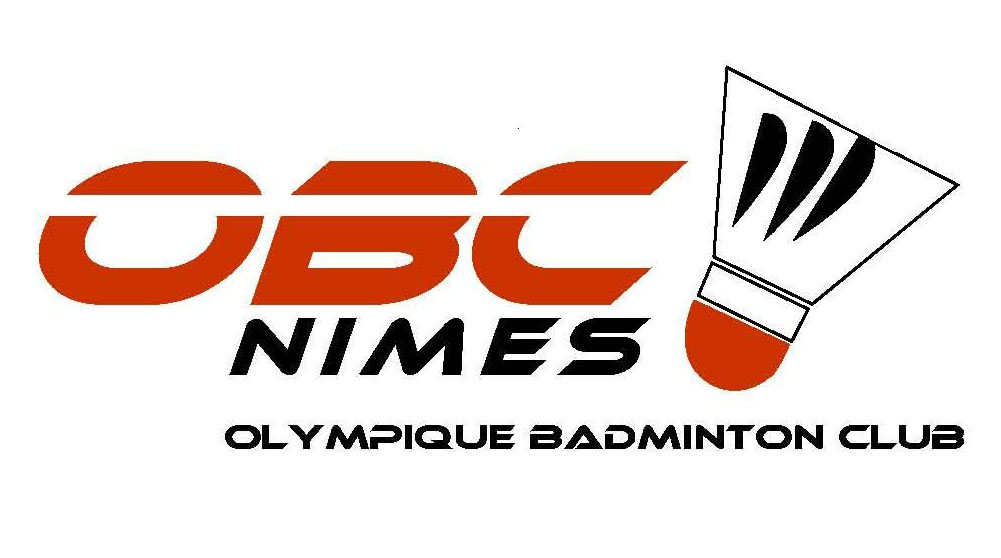 8 bis rue Emile Zola30 900 Nîmes	ou par e-mail :
tournois@obc-nimes.comNOMPrénomN° LicenceSimple (oui / non)Double (Nom et club partenaire)Catégorie (Poussin, Benjamin, Minime, Cadet)